РОССИЙСКАЯ ФЕДЕРАЦИЯ
Администрация Дубровского района
ПОСТАНОВЛЕНИЕот 24.02. 2014 г. № 120 п. ДубровкаО внесении изменений в муниципальную программу «Реализация отдельных полномочий муниципального образования «Дубровский район» на 2014-2016 годы», утвержденную постановлением Администрации Дубровского района от 23.12.2013года №706В соответствии с Решением Дубровского районного Совета народных депутатов от 11.02.2014г. № 11ПОСТАНОВЛЯЮ:Внести в муниципальную программу «Реализация отдельных полномочий муниципального образования «Дубровский район» на 2014-2016 годы», утвержденную постановлением Администрации Дубровского района от 23.12.2013года № 706 следующие изменения:В паспорте муниципальной программы муниципального образования «Дубровский район» в строке «Объемы бюджетных ассигнований на реализацию муниципальной программы» слова «Общий объем средств, предусмотренных на реализацию муниципальной программы 123 809 928,50 рублей, в т.ч.:2014 г. - 42 391 602,00 рублей» заменить на слова:«Общий объем средств, предусмотренных на реализацию муниципальной программы 124 777 546,50 рублей, в т.ч.:2014 г. - 43 359 220,00 рубля»В разделе 4. Ресурсное обеспечение муниципальной программыслова:	«Общий объем финансирования муниципальной программы составляет123 809 928,50 рублей, в том числе:2014 год - 42 391 602,00 рублей, в том числе:средства местного бюджета	- 21 629 700,00 рублейпоступления из областного бюджета - 20 648 902,00 рублей внебюджетные источники	-	0 ,00 рублей средства бюджета поселений	-	113 000,00 рублей»заменить на слова:«Общий объем финансирования муниципальной программы составляет 124 777 546,50 рублей в том числе:2014 год - 43 359 220,00 рубля, в том числе:средства местного бюджета	- 22 597 318,00 рублейпоступления из областного бюджета - 20 648 902,00 рублей внебюджетные источники	-	0 ,00 рублей средства бюджета поселений	-	113 000,00 рублей».в Приложение №1 «План реализации муниципальной программы» внести следующие изменения:Настоящее постановление подлежит размещению на официальном сайте администрации Дубровского района в сети Интернет.Контроль за исполнением настоящего постановления возложить на заместителя главы администрации Дубровского района по социальным вопросам Бороновскую О.А.И.А.Шевелев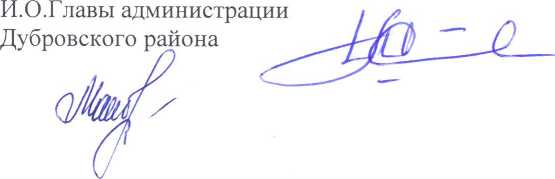 